教师公开招聘考试介绍
提示：文章由作者整合，商业转载请联系作者获得授权，非商业转载请注明出处。关于教师公开招聘考试

(一)教师公开招聘考试的性质

教师公开招聘考试又称教师入编考试，是由地区教育局或人事局统一组织的教师上岗考试。近年来我国教育部门认真加以落实，以期实现“凡进必考”的目标，这是一种公开选拔优秀教师的新型录用制度。

(二)教师公开招聘考试的程序

教师招聘考试主要采用当地教育局组织的公考的聘用机制，教育局通过教育网或人事网发布招聘简章，考试包括笔试——面试——考查——公示——录用——签合同等一般程序。

(三)教师公开招聘考试的内容

由于各地市、区、县出题范围和内容比较灵活，所以考查的内容不太固定，但是综合各地考试真题，可以发现多数地区教师公开招聘考试笔试主要考查两个部分，即教育理论综合知识(公共知识)和专业知识，教育理论综合知识(公共知识)部分包括教育学、心理学和教育心理学、新课改、教师职业道德、教育法律法规等知识点，考点与教师资格考试基本相同;专业知识涵盖了各科相应的基础性知识、教学技能与实践、教材教法与教案等。考生应以各地教育网或人事人才网公布的考试大纲为准。

教师公开招聘考试面试主要考查考生的实际教学能力，方式有说课、试讲、面谈(答辩)等，其中面谈和结构化面试相似，问题会紧密结合教学实际。

(四)教师公开招聘的时间

考试时间没有统一的规定，但根据教育系统的特点，如果安排招聘，一般会安排在暑期进行，具体时间可咨询当地教育部门或人事部门。

二、教师公开招聘考试笔试考情分析

(一)考试形式

考试采用闭卷形式，各省市自主统一命题，统一考试时间，集中评卷和统分。

(二)考试时限

考试时限一般为90分钟，120分钟或150分钟。

(三)试卷题型

综合近几年教师招聘考试的真题可以得知，必考题型有单项选择题、多项选择题、判断题、简答题、论述题、材料分析题六大类。由于各地对教师素质的要求不同，所以大多数地区的试卷结构都比较灵活，一些地方会出现不定项选择题、填空题、辨析题、名词解释、辨析题以及写作题等，考生应做全方位的准备。

(四)命题趋势

纵观近年来教师招聘考试的真题，加以仔细分析，不难看出，总体呈现以下规律：

1.考查基础知识和基本技能

考试的内容注重考生对基础知识的掌握，也是作为教师最基本的知识、技能和态度价值观的考查，基础知识的所占比例一般在50%-60%。

2.考试内容纯记忆内容减少

考试越来越注重考查考生运用基础知识和解决实际问题的能力，而以考查识记能力为主的题型比重则会进一步下降，难度也会进一步降低。目前来看，各个省市的教师统一招聘的难度越来越大，以往单一客观题的出题趋势有所改变，比如武汉市统考、深圳市统考，甚至山东省在2017年也增加了主观题。

3.考试内容综合化

考试的内容除了基本的教育学、心理学和教育心理学外，还会考查新课程改革、班主任工作、教育法规等方面的内容。越来越多的考查应用性的题目。

4.考生多元化

由于是面向社会的考试，命题兼顾应届生和往届生，师范类和非师范类考生。

5.更加注重对考生综合能力的考查

素质教育能否落实好，归根结底还是教师的素质能否达到要求，因此，近年来在招教考试中越来越注重对综合分析问题的能力、教学技能技巧以及教学实践能力的考查。

6.紧密联系教学实际

从历年考题看，那些重要的并与实际教学关系密切的知识点是常出现在考试中的，并且对于同样的知识点，可能会以不同的方式反复出现。比如：“如何培养学生的创造性?”、“信息技术教育对教育的影响有哪些?”等。
河南华师圣才教育科技有限公司 公司网站主页  http://www.ccnusuccess.com/华师职会http://www.hs-vqet.com/   华师职会@职会网校 http://www.vesh100.com/   联系电话：400-886-1103       客服QQ:1926857209        客服微信:15838310561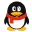 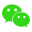 总部地址：郑州市金水区优胜北路1号河南芯互联大厦 南座 11楼 1103/1104 